GULBENES NOVADA DOMES LĒMUMSGulbenēPar Laimas Brašes atbrīvošanu no Rankas pamatskolas direktores amataGulbenes novada pašvaldībā 2023.gada 15.maijā saņemts Laimas Brašes, 2023.gada  15.maija iesniegums (Gulbenes novada pašvaldībā reģistrēts ar Nr.GND/7.8/23/205), kurā tiek lūgts viņu atbrīvot no Rankas pamatskolas direktores amata. Iesniedzēja lūdz atbrīvot viņu no Rankas pamatskolas direktores amata, savstarpēji vienojoties, saskaņā ar Darba likuma 114.pantu no 2023.gada 31.jūlija  (pēdējā darba diena).Pamatojoties uz Pašvaldību likuma 10.panta pirmās daļas 10.punktu, kas nosaka, ka dome ir tiesīga izlemt ikvienu pašvaldības kompetences jautājumu; tikai domes kompetencē ir iecelt amatā un atbrīvot no tā pašvaldības iestāžu vadītājus, kā arī citas amatpersonas normatīvajos aktos paredzētajos gadījumos, Izglītības likuma 17.panta trešās daļas 2.punktu, kas paredz, ka pašvaldība pieņem darbā un atbrīvo no darba tās padotībā esošo vispārējās izglītības iestāžu, tai skaitā speciālo izglītības iestāžu, profesionālās izglītības iestāžu, interešu izglītības iestāžu un profesionālās ievirzes izglītības iestāžu, vadītājus, Darba likuma 114.pantu, kas paredz, ka darbinieks un darba devējs var izbeigt darba tiesiskās attiecības, savstarpēji vienojoties un šāds līgums slēdzams rakstveidā, Valsts un pašvaldību institūciju amatpersonu un darbinieku atlīdzības likuma 40.panta pirmo daļu, Darba likuma 149.panta piekto daļu, kas nosaka, ka ikgadējā apmaksātā atvaļinājuma atlīdzināšana naudā nav pieļaujama, izņemot gadījumus, kad darba tiesiskās attiecības tiek izbeigtas un darbinieks ikgadējo apmaksāto atvaļinājumu nav izmantojis; darba devējam ir pienākums izmaksāt atlīdzību par visu periodu, par kuru darbinieks nav izmantojis ikgadējo apmaksāto atvaļinājumu, atklāti balsojot: ar 13 balsīm "Par" (Ainārs Brezinskis, Aivars Circens, Anatolijs Savickis, Andis Caunītis, Atis Jencītis, Daumants Dreiškens, Guna Pūcīte, Guna Švika, Gunārs Ciglis, Intars Liepiņš, Lāsma Gabdulļina, Mudīte Motivāne, Normunds Audzišs), "Pret" – nav, "Atturas" – 1 (Normunds Mazūrs), Gulbenes novada dome NOLEMJ:1. ATBRĪVOT Laimu Braši, no Rankas pamatskolas direktores amata no 2023.gada 31.jūlija (pēdējā darba diena).2. UZDOT Gulbenes novada pašvaldības administrācijas Juridiskajai un personālvadības nodaļai veikt nepieciešamās darbības attiecībā uz darba tiesisko attiecību izbeigšanu ar Laimu Braši normatīvajos aktos noteiktajā kārtībā. 3. UZDOT Gulbenes novada pašvaldības administrācijas Finanšu nodaļai aprēķināt un izmaksāt Laimai Brašei galīgo norēķinu un kompensāciju par neizmantoto atvaļinājumu.4. UZDOT Gulbenes novada pašvaldības izpilddirektorei Antrai Sprudzānei nodrošināt kontroli par šī lēmuma izpildei nepieciešamo dokumentācijas izstrādi un pasākumu veikšanu.5. UZDOT Gulbenes novada pašvaldības administrācijas Juridiskās un  personālvadības nodaļai informēt Valsts ieņēmumu dienestu par valsts amatpersonu statusu izmaiņām šā lēmuma 1.punktā minētajai personai.  Gulbenes novada domes priekšsēdētājs					A.CaunītisLēmumprojektu sagatavoja: G.Liepniece-Krūmiņa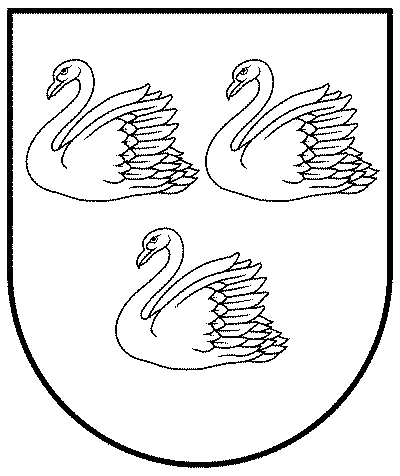 GULBENES NOVADA PAŠVALDĪBAReģ.Nr.90009116327Ābeļu iela 2, Gulbene, Gulbenes nov., LV-4401Tālrunis 64497710, mob.26595362, e-pasts; dome@gulbene.lv, www.gulbene.lv2023.gada 25.maijāNr. GND/2023/548(protokols Nr.8; 95.p.)